IntroductionThank you for having confidence in my office and staff to provide your infant’s oral health care today.  It is extremely important for you to recognize the importance of following all the post-surgery exercises to make sure the final results are successful.Hyland’s Teething gel can be applied to the surgical site as needed after surgery.Tylenol or Motrin type medications can be given every four hours if needed, the usual amount would be    (80mg) 1/4 the dosage recommended for a two year old. (infants over 1 month)After today’s surgery:  Consult with your Lactation Consultant (IBCLC) and in many cases see a person knowledgeable in craniosacral therapy (CST) on infants, such as a pediatric chiropractor, CST, or osteopath who can aid in restoring full oral function and mobility.Facial Massage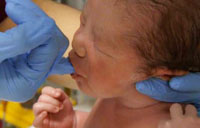 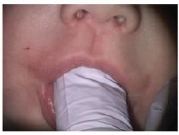 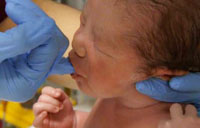 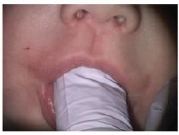 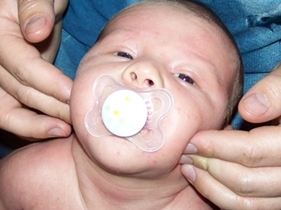 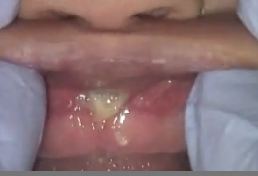 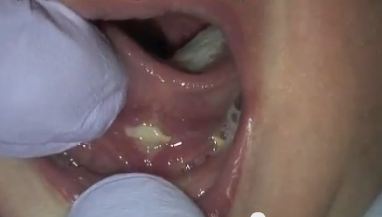 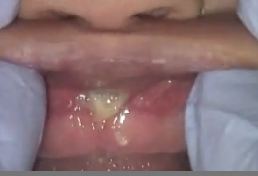 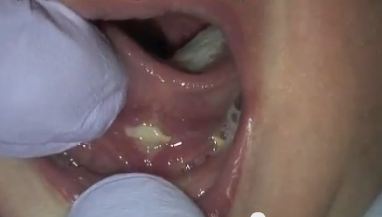 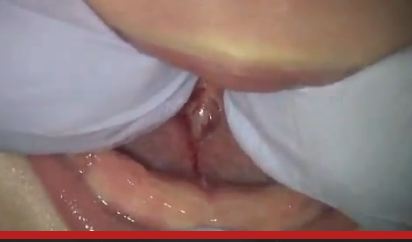 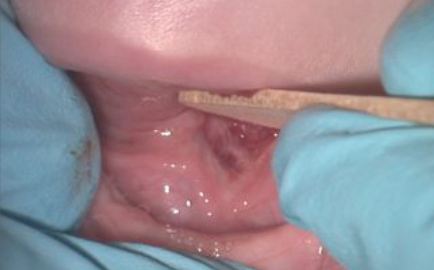 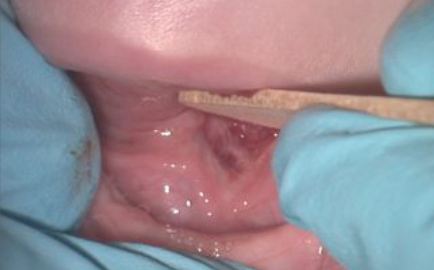 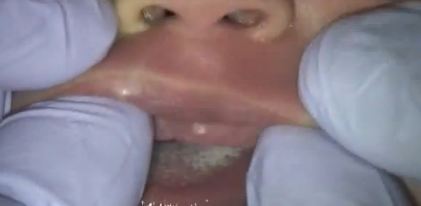 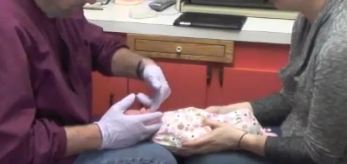 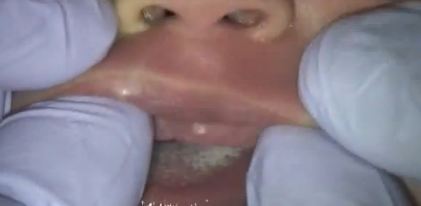 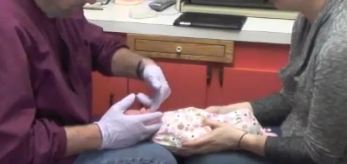 